Slovíčka – Wocabee (napomeňte zapnout zvuk). Ve středu 13. 5. 2020 (kolem 20 hod)-  kontrola balíčků 12/12. Kdo bude mít splněno, dostane opět jedničku (domácí příprava, váha 100%).Ve středu pak přibyde i nový balíček, ten budu kontrolovat až 20. 5. 2020.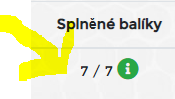 Listening:https://www.umimeanglicky.cz/poslech-kratke-vety-1-uroven/279Poslechněte si krátké věty. Vyberte správné slovíčka z výběru a přesuňte je dle pořadí do bílého pole.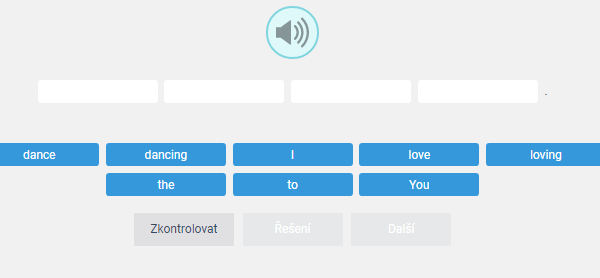 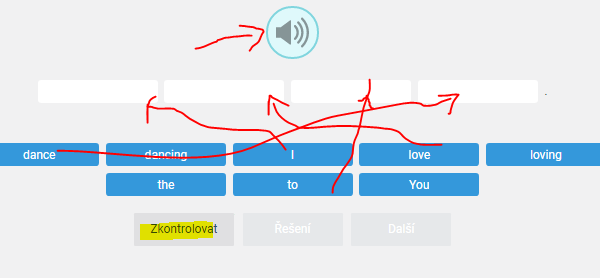 Pak klikněte na „zkontrolovat“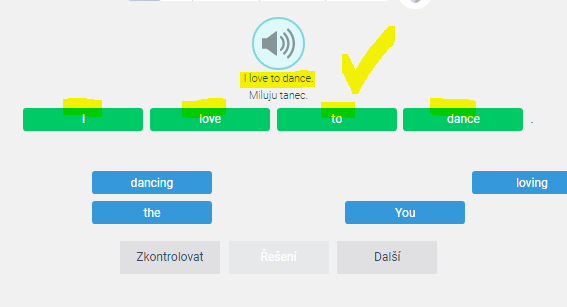 Na reproduktor můžete kliknout vícekrát. Pokud se vám to nepovedlo, nevadí, klikněte na „řešení“ a poslechněte si tu větu ještě jednou a ještě jednou  a ještě jednou ….Grammar: Nové učivo – stupňování přídavných jmen pomocí „more“ and „ the most“Můžete se podívat na video, kde je vysvětlené stupňování přídavných jmen + výslovnost - http://i-lector.com/clanek/stupnovani-pridavnych-jmen-video/?attributeArray%5Bx1%5D%5B0%5D=1&attributeArray%5Bx1%5D%5B1%5D=2Napište si do sešitu poznámky:„Přídavná jména stupňování pomocí „more“ a „the most“Víceslabičná přídavná jména se většinou stupňují opisem pomocí „more“ a „the most“. ALE NE slova končící  na –y (např. NEsprávně more happy a the most happy,!!!! Správně bude - happy – happier – the happiest )Nakreslete si tabulku s. 59 a doplňte: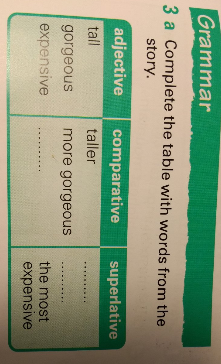 Tall 		taller 			the tallest                                       krátké přídavné jménoGorgeous 	more gorgeous		the most gorgeous		dlouhé přídavné jménoExpensive 	more expensive 	the most expensive		dlouhé přídavné jménoALEHappy 		happier			the happiest			dlouhé příd. jméno, ALE končí na –y (výjimka)Určitě jste si všimli, že u dlouhých příd. jmen se přídavné jméno nezměnilo, jenom se přidalo slovíčko „more“ ve druhém a „the most“ ve třetím stupni. Gramatika pracovní sešit52/1 – Comparatives and superlatives  - doplňte tabulku (Pozor!!! Některá příd. jména jsou víceslabičná, některá jsou nepravidelná…)52/3 My opinionsDoplňte věty, použijte 2. nebo 3. stupeň (podle významu věty).Např.The ……………..subject is ………….. (difficult)The most difficult subject is Maths. (difficult) – Nejtěžší předmět je matematika. (doplňte si podle sebe, pro někoho je to třeba hudebka :-). „Difficult“ je dlouhé příd. jméno, proto jsme použili tvar „the most difficult“.The most …………… on TV is ……. (boring).The most boring programme on TV is ……. Nejnudnější program v TV je ……. „Boring“ je dlouhé příd. jméno….Gramatika onlinehttps://elt.oup.com/student/project/level2/unit5/grammar/exercise2?cc=cz&selLanguage=csDoplňte přídavná jména 2. stupeň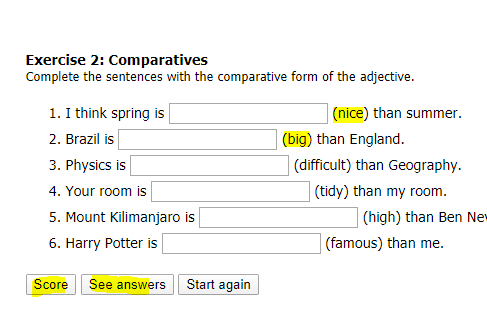 „Score“ ukáže vám, kolik máte správných odpovědí.„See answers“ ukáže vám správné odpovědi.https://elt.oup.com/student/project/level2/unit5/grammar/exercise3?cc=cz&selLanguage=csVytvořte větu a použijte 3. stupeň příd. jména. Nepoužívejte zkrácené tvary a nezapomeňte na tečku ;-)Např. English is the easiest subject on my timetable.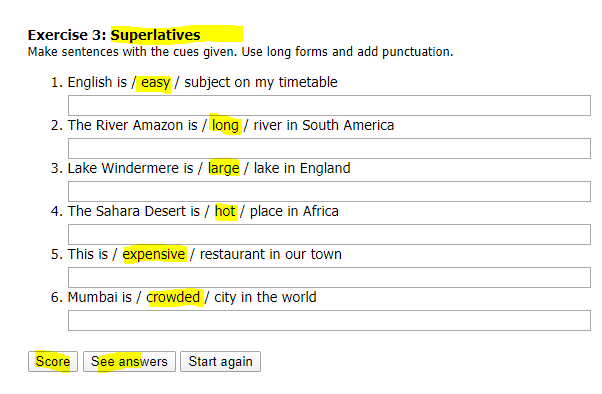 „Score“ ukáže vám, kolik máte správných odpovědí.„See answers“ ukáže vám správné odpovědi.https://www.perfect-english-grammar.com/comparative-adjectives-exercise-1.html DOPLŇ – stupňování příd. jmen: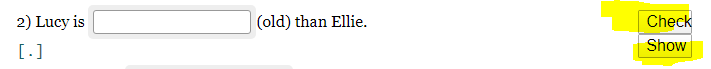 Check – konrolaShow – ukáže správnou odpověďHRA – poslech slovíček ovoce / zelenina  - na splnění máte čas až do 15.5https://www.umimeanglicky.cz/poslech-slovicek-vegetables-2-uroven?source=explicitExercisePoslechněte si slovíčko a klikněte na správný obrázek. Řekněte si slovíčko nahlas, ať si procvičíte výslovnost.+Pro šikulky, co mají hotovo (dobrovolné)https://www.umimeanglicky.cz/poslech-slovicek-clothing-1-uroven?source=explicitKC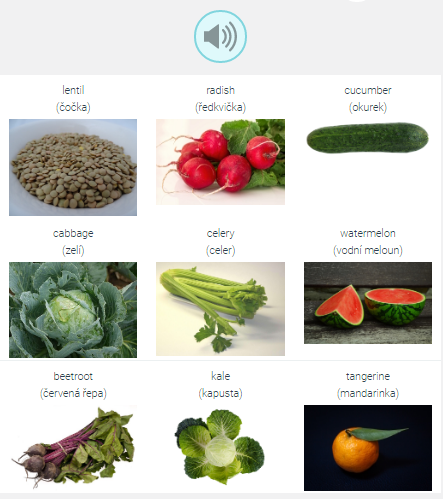 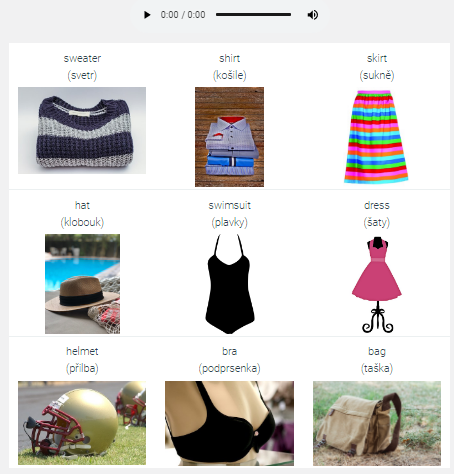 XXXXXXXXXXXXXXXXXXXXXXXXXXXXXXXXXXXXXXXXXXXXXXXXXXXXXXXXProjekt -  Téma „Naše krajina“. Učebnice s. 60. Můžete použít PowerPoint nebo kreslit na papír. Soubor nebo foto pošlete pak na můj email nejpozději do středy 20. 5. 2020. Vyberte si jedno z těchto dvou témat:  Nakreslit mapu krajiny + zaznačit nejdůležitější města, nejdelší řeky a nejvyšší hory (např. The Vltava is the longest river in the Czech Republic. Prague is the largest city in the Czech Republic. Vymyslet svoje věty….). Napište pak pod mapku další věty např. Praha je větší než Brno – Prague is bigger than Brno. Ostrava je menší než Praha. Ostrava is smaller than Prague…. (Odevzdat = mapa + alespoň 8 anglických vět!!! Něco je nejlepší, nejvyšší, něco je větší, delší, menší, vyšší, hezčí, lepší...)Najít obrázky zajímavých míst + napsat něco o městě, které si vyberete, porovnat dvě odlišné častí krajiny, nebo popsat nějaké zajímavé místo. (Odevzdat = 3 obrázky + alespoň 8 anglických vět!!! Něco je nejlepší, nejvyšší, něco je větší, delší, menší, vyšší, hezčí, lepší...)